Муниципальное бюджетное дошкольное образовательное учреждение
 «Детский сад №5 «Сказка»БАНКОМАТ(развивающее игровое оборудование)Автор: Грудцинова Н.Н.г. Рассказово, 2021 г.АннотацияФедеральный государственный образовательный стандарт дошкольного образования ставит задачу формирования общей культуры личности детей.Экономическая культура личности дошкольника характеризуется наличием первичных представлений об экономических категориях, интеллектуальных и нравственных качествах (бережливость, рачительность, смекалка, трудолюбие, умение планировать дела, осуждение жадности и расточительности).  Независимо от того, занимается дошкольное учреждение экономическим воспитанием или нет, ребенок черпает некоторую информацию из окружающего мира, но она остается лишь информацией, а задача воспитателя, родителей и специалистов дошкольного образовательного учреждения сделать ее инструментом для использования.Наиболее успешному развитию, воспитанию и обучению ребенка способствуют дидактические игры.Так, дидактическое пособие «Банкомат» предназначено для работы с детьми 5 – 7 лет. 	Цель: формирование основ финансовой грамотности у детей старшего дошкольного возраста.Задачи:Образовательные:- закреплять знания детей о профессиях людей, работающих в банке, с их трудовыми действиями;- учить правильно использовать экономические термины.Развивающие:- развивать коммуникативные умения воспитанников в совместной игровой деятельности;- расширять словарный запас, совершенствовать навыки речевого общения, развивать диалогическую речь;- формировать умение пользоваться банкоматом;- развивать навыки сотрудничества со взрослыми и сверстниками в разныхигровых и реальных экономических ситуациях;- совершенствовать навыки счета.Воспитательные:- способствовать формированию устойчивого интереса воспитанников к совместной познавательной деятельности.Дидактическое пособие «Банкомат» используется на занятиях по формированию элементарных математических представлений, в сюжетно-ролевых играх. Применение банкомата в работе с детьми формирует первоначальные навыки его использования: учит оплачивать свои покупки в магазине, в аптеке, услуги парикмахера, ремонта одежды и т.д. С  помощью данной игры у ребенка сформируется нужная последовательность действий с банкоматом: вставить пластиковую карту в окошко, набрать код, взять деньги. Также совершенствуются навыки счета.Алгоритм использования1.Подготовка к работе с банкоматом: денежные купюры  и монеты положить непосредственно в предназначенный отдел.     Вид внутри изделия 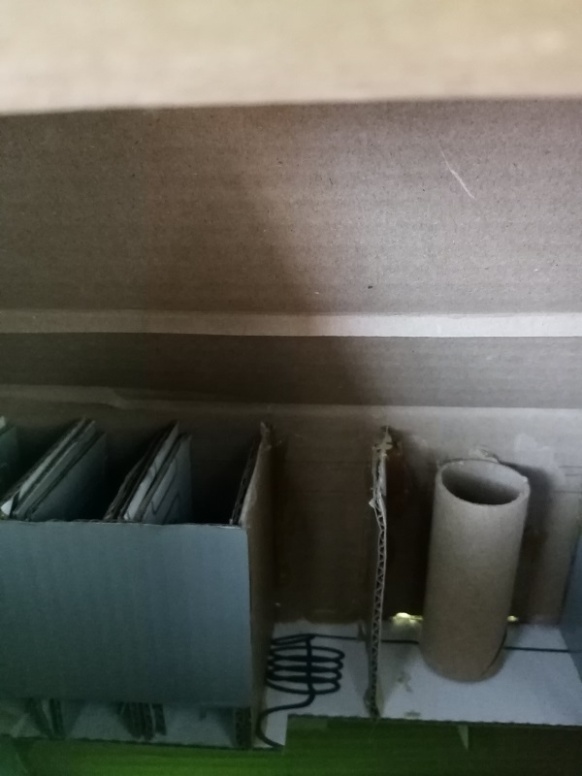 2.Снять наличные. Вставить карту в банкомат. Ввести четырехзначный пароль. Взять деньги. Забрать карту.3. Пополнить счет, перевести наличные. Вставить карту в банкомат. Ввести четырехзначный пароль. Внести необходимую сумму денег. Ввести пароль и забрать карту.4. Провести платеж (коммунальные услуги, налоги, прочие платежи). Вставить карту в банкомат. Ввести четырехзначный пароль. Ввести реквизиты назначения и название платежа. Указать сумму платежа. Оплатить. Забрать карту.Образовательный эффект- Развитие речевых навыков воспитанников, комментирование игровых действий.- Моделирование жизненных ситуаций.- Получение знаний о профессиях работников банка.- Формирование коммуникативных навыков.- Совершенствование навыков счета.